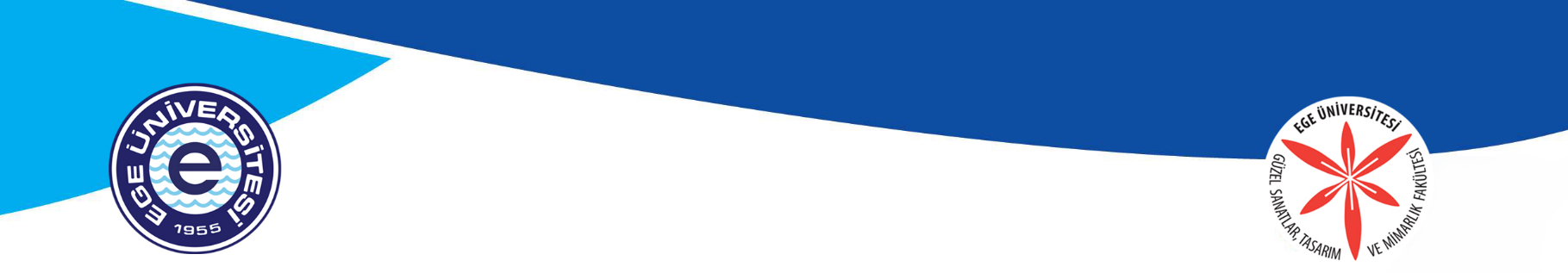 E.Ü. GÜZEL SANATLAR TASARIM VE MİMARLIK FAKÜLTESİ DEKANLIĞI(Öğrenci İşleri Bürosuna) Konu: Muafiyet									…/ …/202.	Fakültemiz ………………………………………………..…… Bölümü, ….... Sınıf,  …………………….…… numaralı öğrencisiyim.Daha önce …………………………………………………………………………………’ den almış olduğum dersler ile ilgili      muaf olmak istediğim dersler ekte belirtilmiştir.Bilgilerinizi ve gereğini saygılarımla arz ederim.ÖĞRENCİ ADI VE SOYADIİMZAADRES :TEL: 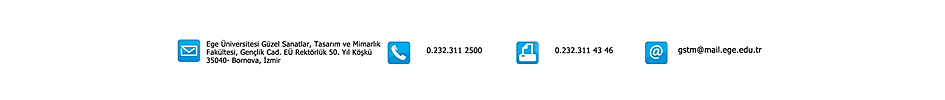 ALDIĞIM DERSİN ADIKrediEctsMUAF OLMAK İSTEDİĞİM DERSKrediEcts